
СОВЕТ КОПАНСКОГО СЕЛЬСКОГО ПОСЕЛЕНИЯ
ЕЙСКОГО РАЙОНА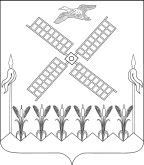 РЕШЕНИЕот 09.02.2022                                                                        № 90                                                         ст.КопанскаяОб утверждении прейскуранта гарантированного перечня услуг по погребению, оказываемых на территории Копанского сельского поселения Ейского района	В соответствии с Законом Российской Федерации от 12 января 1996  года № 8-ФЗ «О погребении и похоронном деле» Совет Копанского сельского поселения Ейского района  решил:Утвердить прейскурант гарантированного перечня услуг по погребению,  оказываемых на территории Копанского сельского поселения Ейского района, согласно приложению.Признать утратившим силу решение Совета Копанского сельскогопоселения    Ейского района от 24  февраля 2021    года  №  57  «Об утверждении прейскуранта гарантированного перечня услуг по погребению , оказываемых на территории Копанского сельского поселения Ейского района».Начальнику общего отдела администрации Копанского сельского   поселения Л.В. Скляренко опубликовать настоящее решение в газете  «Приазовские степи», разместить на официальном сайте администрации  Копанского сельского поселения Ейского района в сети Интернет.Решение вступает в силу со дня его официального опубликования и   распространяется на правоотношения, возникшие с 1 февраля 2022 года.Глава Копанского сельского поселенияЕйского района	          И.Н. ДиденкоПРИЛОЖЕНИЕУТВЕРЖДЕН решением Совета Копанского сельского поселения Ейского районаот 09.02.2022 г. № 90ПРЕЙСКУРАНТгарантированного перечня услуг по погребению ,  оказываемых на территории Копанского сельского поселения Ейского районаГлава Копанского сельского поселенияЕйского района	И.Н. ДиденкоПРЕЙСКУРАНТгарантированного перечня услуг по погребению ,  оказываемых на территории Копанского сельского поселения Ейского районаГлава Копанского сельского поселенияЕйского района	И.Н. Диденко№п/пНаименование услугСтоимость руб.с01.02.2022 г.1Оформление документов, необходимых дляпогребения154,962Гроб стандартный, строганный, из материаловтолщиной 25-32 мм, оббитый внутри и снаружи тканью х/б с подушкой из стружки2603,743Инвентарная табличка металлическая с указаниемФИО, даты рождения и смерти230,984Доставка гроба и похоронных принадлежностей поадресу, указанному заказчиком834,785Перевозка тела (останков) умершего к местузахоронения523,386Погребение умершего при рытье могилыэкскаватором-7Погребение умершего при рытье могилы вручную2545,246ИТОГО предельная стоимость гарантированногоперечня услуг по погребению6893,08При рытье могилы экскаваторомПри рытье могилы вручную6893,08№п/пНаименование услугСтоимость руб.с01.02.2021 г.1Оформление документов, необходимых дляпогребения142,952Гроб стандартный, строганный, из материаловтолщиной 25-32 мм, оббитый внутри и снаружи тканью х/б с подушкой из стружки2401,973Инвентарная табличка металлическая с указаниемФИО, даты рождения и смерти213,084Доставка гроба и похоронных принадлежностей поадресу, указанному заказчиком770,095Перевозка тела (останков) умершего к местузахоронения482,826Погребение умершего при рытье могилыэкскаватором-7Погребение умершего при рытье могилы вручную2348,026ИТОГО предельная стоимость гарантированногоперечня услуг по погребению6358,93При рытье могилы экскаваторомПри рытье могилы вручную6358,93